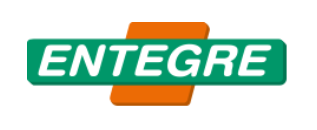 TURUNCU PAKET® DECORATIVE COATING PLASTERMineral Based Decorative Coating Plaster1.5 -2 mm Thickness OptionsFIELD OF APPLICATIONCement based decorative coating material used as final coat on the exterior façades and thermal insulation systems of all buildings.CHARACTERISTICSProvides high resistance against water and frost.Has a natural and decorative appearance.Applied easily.APPLICATIONSURFACE PREPARATIONApplication surface shall be dry, clean, free of dust and solid. After at least 48 later than the TURUNCU PAKET® REINFORCEMENT PLASTER is applied (after the surface is dried completely), TURUNCU PAKET® COATING PLASTER is applied to the surface.PREPARATION AND APPLICATION OF THE MORTARA proper amount of water shall be put inside the mixing container (7-7.5 l water/25 kg of powder).Powder material shall be added and mixed with hand mixer at low speed.After resting for 5 minutes, the plaster shall be mixed until achieving a homogeneous mixture.The mortar prepared shall be applied on the surface at an equal thickness with a steel trowel.Application thickness shall be adjusted considering the size of the largest grain in the material.Pattern is applied on the surface with circular movements using a plastic or polyurethane trowel.Ensure that the material is used without interruption on wide surfaces..CONSUMPTIONFine Class Product: 2.5 kg/m2Thick Class Product: 2.7 kg/m2TECHNICAL DATAPACKAGING AND STORAGEAvailable in 25 kg polyethylene-reinforced paper bags, delivered in pallets or as sling-bags upon request.Storage period ıt is recommended that the product shall be consumed in 1 year from the date of manufacture if stored in its original package without opening the package under dry, frost free conditions and is stacked as maximum 8 bags, and in 1 week after opening the package.Package shall be tightly closed when it is not used.RECOMMENDATIONSNo other materials (lime, cement, gypsum, etc.) shall be added to the prepared mortar.Mortar shall not be used again by mixing with water or dry mortar if its application time has expired.TURUNCU PAKET® DECORATIVE COATING PLASTER shall be applied at least 5 days (varies as per seasonal conditions) later than the application of the plaster.Surface shall be watered in specific intervals within 3 days after the application to ensure the strength of plaster depending on the weather conditions.It is recommended that the application shall be performed between +5°C and +35°C.TURUNCU PAKET® DECORATIVE COATING PLASTER shall be protected against quick drying under windy weather conditions.It shall not be applied on frozen surfaces.Do not apply under direct sunlight.Do not go beyond the application field and the rules.Do not inhale it directly. Wash your eyes with plenty of water in case of contact with eyes, seek medical attention if required.For detailed information, please request the safety data sheet.Contact us for your technical questions and for your questions about all other application conditions.CERTIFICATE OF CONFORMITY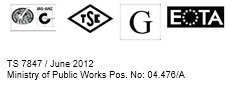 ShininessShininessShininessShininessShininessShininessNo value requiredNo value requiredDry Film ThicknessDry Film ThicknessDry Film ThicknessDry Film ThicknessDry Film ThicknessDry Film Thickness> 400; E5> 400; E5Grain Size, mmGrain Size, mmGrain Size, mmGrain Size, mmGrain Size, mmGrain Size, mm> 1500 S4> 1500 S4Water Vapour Transmission Rate, g/(m².day)Water Vapour Transmission Rate, g/(m².day)Water Vapour Transmission Rate, g/(m².day)Water Vapour Transmission Rate, g/(m².day)Water Vapour Transmission Rate, g/(m².day)Water Vapour Transmission Rate, g/(m².day)V0V0Water Transmission Rate, kg/(m2.saat0.5)Water Transmission Rate, kg/(m2.saat0.5)Water Transmission Rate, kg/(m2.saat0.5)Water Transmission Rate, kg/(m2.saat0.5)Water Transmission Rate, kg/(m2.saat0.5)Water Transmission Rate, kg/(m2.saat0.5)W0W0Crack BridgingCrack BridgingCrack BridgingCrack BridgingCrack BridgingCrack BridgingA0A0CO2 PermeabilityCO2 PermeabilityCO2 PermeabilityCO2 PermeabilityCO2 PermeabilityCO2 PermeabilityC0C0Resistance To Mould GrowthResistance To Mould GrowthResistance To Mould GrowthResistance To Mould GrowthResistance To Mould GrowthResistance To Mould GrowthK2K2TS EN 1062-1E5S4V0W0A0C0K2